La Société de Lecture à Genève et La Ferme Manoir à Bois de Chênes parmi 
les lauréats des Prix Europa Nostra 2020.Bruxelles / La Haye, 7 mai 2020Deux initiatives remarquables de Suisse figurent parmi les lauréats des prix Europa Nostra 2020 : le Manoir du Bois de Chênes, dans la catégorie Conservation ; et la Société de Lecture, dans la catégorie Service Exemplaire. L'annonce publique a été faite aujourd'hui par Europa Nostra, la voix de la société civile engagée en faveur du patrimoine culturel. Les prix Europa Nostra sont décernés à des réalisations patrimoniales exceptionnelles des pays européens ne participant pas au programme "Europe créative de l'Union européenne.Le Bois de Chênes est un paysage naturel protégé et un site patrimonial exceptionnellement bien préservé. Sur la commune de Genolier, il abrite une ferme-château datant du XVIIe siècle, qui comprend une ferme, des annexes et un grand jardin clos. La restauration de cet ensemble a été conduite par la Fondation du Bois de Chênes de 2010 à 2019 et a été financée par des fondations privées ainsi que par des associations étroitement liées au patrimoine naturel et au Bois de Chênes. Le projet a également bénéficié de subventions nationales, cantonales et communales.La ferme-château a été construite entre 1688 et 1694 par Etienne Quisard, Seigneur de Givrins et de Genolier. L'exploitation agricole du site a pris fin en 1960, tandis que la ferme-château est restée habitée. Au fil des ans, des mesures minimales ont été prises pour prendre soin de la maison, mais elle n’a connu quasiment aucune modernisation. Ainsi, la ferme-château est entrée dans le nouveau siècle dans un bon état de conservation et a été classée comme bâtiment protégé en 2016. La structure et l'intérieur ont cependant subi un déclin notable, intensifié entre autres par les effets négatifs de l'humidité. Des quantités considérables de matériaux de récupération s'étaient également accumulées dans les bâtiments environnants et le grenier. Une évaluation de l'état de conservation des bâtiments a été réalisée en 2010, suivie de maintes concertations quant à son devenir. La restauration a été effectuée dans le plus grand respect  du monument et de son environnement naturel. Sa typologie, les matériaux utilisés et ses caractéristiques spécifiques ont fait l'objet d'une attention particulière. La haute qualité de l'exécution, appropriée à un site d'une telle substance historique, est évidente. Une technologie durable a été utilisée chaque fois que possible et le système de gestion des eaux usées est particulièrement innovant. Le site étant soumis à des lois nationales strictes en matière de sécurité en raison de sa proximité avec des sources d'eau alimentant les villages environnants, un système d’épuration par filtration,  compostage et évaporation a été élaboré en utilisant des ressources biologiques et naturelles. Ce système est un projet pilote dans la région et devrait servir d'exemple fort pour les pour les acteurs du patrimoine dans toute l'Europe. Le projet a ouvert la ferme-château et ses annexes à de nouveaux usages : les bâtiments abritent désormais un centre d'accueil et d'information, des espaces de formation, d'éducation et d'échanges et deux logements destinés aux intendants du site. Outre ces utilisations pratiques, il a renforcé l'attachement de la communauté locale au site, qui a connu une forte augmentation de visiteurs.Le jury a estimé que "ce projet est une conservation respectueuse qui intègre les meilleures pratiques en matière d'approche du bâtiment et du paysage environnant. L'histoire de l'activité agricole de la ferme-château, elle-même représentative de l'architecture vernaculaire de cette région, a été préservée. Les solutions employées sont respectueuses de l'environnement avec l'utilisation de matériaux locaux et de panneaux solaires pour l'énergie assurant un faible impact tandis que le système de traitement des eaux usées, basé sur des concepts simples, pratiques et efficaces est une méthode naturelle de recyclage de l'eau. La gestion de la forêt environnante est également liée à la gestion du bâtiment. Enfin, le projet est un exemple intéressant d’un partenariat public-privé établi pour assurer la faisabilité financière".La Société de Lecture, située au cœur de la Vieille-Ville de Genève, offre à ses membres une bibliothèque unique et variée ainsi qu'une grande diversité d'activités pour tous les âges, notamment des conférences, des ateliers et des contes. L’hôtel particulier qui abrite la Société de Lecture, un bel exemple de l'architecture genevoise du XVIIIe siècle, est entretenu avec soin par la fondation éponyme. Elle veille en permanence à la conservation et, si nécessaire, à la restauration minutieuse de ce bâtiment historique.La Société de Lecture, fondée en avril 1818 sous l’impulsion d’Augustin-Pyramus de Candolle avec un groupe de savants et d’hommes de lettres genevois, membres d'académies européennes, est le reflet de la création de nombreuses associations similaires par les milieux littéraires dans toute l'Europe des Lumières. Si l'objectif initial était de remédier à la pénurie de publications scientifiques dans la bibliothèque publique de Genève, la Société de Lecture est rapidement devenue un centre d'apprentissage, de convivialité et d'échange d'idées.En deux siècles, la bibliothèque a accumulé une importante collection de près de 400 000 volumes et offre à ses membres l'accès à une centaine de journaux ou de périodiques. Les visiteurs sont invités à consulter et à emprunter une grande sélection de livres liés à l'art, aux sciences, à l'histoire et à la géographie, ainsi que des romans, des biographies et des livres pour enfants. Les membres de la Société sont également libres d'utiliser ses différentes salles de lecture, chacune d'elles offrant une atmosphère agréable et conviviale.La Société de Lecture est devenue un centre culturel actif de renommée européenne. D'éminents orateurs, venus d'Europe et d'ailleurs, ont contribué aux conférences et aux séminaires. Elle accueille entre 50 et 70 événements chaque année. Des ateliers littéraires sur divers thèmes sont organisés, tandis que des leçons d'échecs, des lectures de contes et d'autres activités pour les enfants constituent également une part importante du programme éducatif. La Société reçoit aussi régulièrement des manifestations à l'occasion des Journées européennes du patrimoine, de la Fête de la musique et d'autres événements publics locaux.Lancée comme un lieu de rencontre élitiste, savant et réservé aux hommes, la Société de Lecture est aujourd'hui ouverte à tous ceux qui souhaitent y adhérer. Elle est moderne dans sa conception et promeut un concept de culture ouvert. L'administration de la Société est confiée à un Comité, composé de douze membres bénévoles, qui supervise la planification active des cycles de conférences, des déjeuners débats, des ateliers et des relations publiques. Pour atteindre ses objectifs ambitieux, la Société s'appuie sur une équipe permanente de dix personnes, dont deux directrices, des bibliothécaires et le conservateur de ses collections."Cette bibliothèque universelle et lieu de discussion existe sans interruption depuis 200 ans. Pendant tout ce temps, la Société de Lecture est restée fidèle à ses objectifs initiaux de rassembler les personnes intéressées par la littérature, la science et les arts. Elle est devenue un centre pour les représentants les plus éclairés des différentes cultures européennes et ses activités expriment l'esprit d'ouverture et la volonté d'innover, qualités que la Société continue de promouvoir dans ses murs. La contribution de la Société de Lecture à la promotion et à la diffusion des valeurs culturelles sous leurs diverses formes est reconnue comme un cas exceptionnel de multilinguisme suisse et est pertinente à un niveau européen plus large", a déclaré le Jury.Le jury des Prix a aussi décidé de donner un Prix Europa Nostra à un autre réalisation remarquable de Turquie. SARAT - La Sauvegarde des biens Archéologiques de Turquie a été récompensée dans la catégorie "Éducation, Formation et Sensibilisation". Les lauréats des Prix Européen du Patrimoine / Prix Europa Nostra 2020 - qui sont présentés à des projets de pays européens participant au programme "Creative Europe" de l'UE - ont également été annoncés aujourd'hui.Les lauréats ont été sélectionnés par des jurys indépendants composés d'experts du patrimoine de toute l'Europe, sur la base d'une évaluation approfondie des candidatures soumises par des organisations et des particuliers de 30 pays européens."En ces temps difficiles, nos lauréats, avec leurs réussites qui montrent comment l'adversité peut être surmontée grâce à l'expertise, au dévouement et au travail d'équipe, sont de véritables messagers d'espoir. Ces projets exemplaires récompensés démontrent que le patrimoine culturel est vital pour notre rétablissement mental et physique après le traumatisme causé par la pandémie. Notre patrimoine commun et ses gardiens peuvent y contribuer de multiples façons : de la mise à disposition de contenus culturels accessibles par le biais de solutions numériques créatives à la réalisation de travaux concrets de restauration et de réhabilitation en tant qu'acte de renaissance sociale et économique pour nos villes et villages", a déclaré M. Hermann Parzinger, président exécutif d'Europa Nostra.Les amoureux et les partisans du patrimoine à travers l’Europe et le monde entier peuvent voter en ligne pour leurs lauréats préférés et décider quelle réalisation remportera le Prix du public de cette année. En ces temps de confinement et d'éloignement physique, la Commission européenne et Europa Nostra espèrent inciter un nombre particulièrement important de personnes à découvrir les réalisations primées cette année et à partager les noms de leurs trois lauréats préférés. Le lauréat du Prix du public sera annoncé après la période estivale.L’appel à candidatures pour l’édition 2021 des Prix est désormais lancé et les formulaires de candidature sont disponibles sur le site internet des Prix. Soumettez votre projet exemplaire et partagez votre expertise et succès !Europa NostraEuropa Nostra est la Voix européenne de la société civile engagée en faveur de la sauvegarde et de la promotion du patrimoine culturel et naturel. Cette fédération paneuropéenne d'organisations du patrimoine, soutenue par un vaste réseau d'organismes publics, d'entreprises privées et de particuliers, couvre plus de 40 pays. Fondée en 1963, elle est aujourd'hui reconnue comme le réseau du patrimoine le plus important et le plus représentatif d'Europe.Europa Nostra mène des campagnes pour sauver les monuments, sites et paysages européens menacés, notamment par le biais du programme des “7 merveilles d’Europe en péril”. L’organisation célèbre l'excellence à travers les Prix européens du patrimoine / Prix Europa Nostra. Europa Nostra contribue activement à la définition et à la mise en œuvre des stratégies et politiques européennes relatives au patrimoine, par un dialogue participatif avec les institutions européennes et la coordination de l'Alliance européenne du patrimoine 3.3. Europa Nostra a été l'un des instigateurs, et un partenaire important de la société civile, de l'Année européenne du patrimoine culturel 2018.COMMUNIQUE DE PRESSE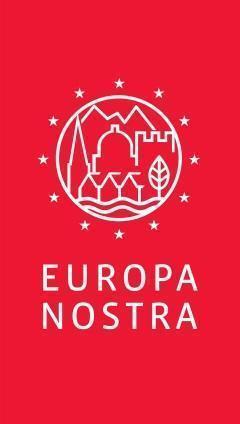 CONTACTSEuropa NostraAudrey Hogan, Chargée de programmes
ah@europanostra.org, T. +31 70 302 40 52;  M. +31 63 1 17 84 55 Joana Pinheiro, Coordinatrice des communications jp@europanostra.org, M. +31 6 34 36 59 85Ferme Manoir à Bois de ChênesNicolas Delachaux nicolas.delachaux@glatz-delachaux.ch Société de LectureMaxime Canalsmaxime.canals@societe-de-lecture.ch EN SAVOIR PLUSSur chaque lauréat:Informations et commentaires des jurys, Photos et Vidéos (en haute résolution)www.glatz-delachaux.chwww.societe-de-lecture.ch